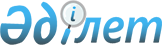 О внесении изменений и дополнений в некоторые приказы Председателя Агентства Республики Казахстан по регулированию естественных монополийПриказ Председателя Агентства Республики Казахстан по регулированию естественных монополий от 24 февраля 2009 года № 61-ОД. Зарегистрирован в Министерстве юстиции Республики Казахстан 2 апреля 2009 года N 5616

      В соответствии с подпунктом 15) пункта 1 статьи 14 Закона Республики Казахстан "О естественных монополиях и регулируемых рынках", пунктом 5 статьи 14 Закона Республики Казахстан "Об электроэнергетике", подпунктом 6) пункта 21 Положения об Агентстве Республики Казахстан по регулированию естественных монополий, утвержденного постановлением Правительства Республики Казахстан от 12 октября 2007 года № 943, ПРИКАЗЫВАЮ: 



      1. Внести изменения и дополнения в некоторые приказы Председателя Агентства Республики Казахстан по регулированию естественных монополий, согласно приложению к настоящему приказу. 



      2. Департаменту по регулированию в сфере электро- и теплоэнергетики Агентства Республики Казахстан по регулированию естественных монополий (Шкарупа А.В.) обеспечить в установленном законодательством порядке государственную регистрацию настоящего приказа в Министерстве юстиции Республики Казахстан. 



      3. Департаменту административной работы Агентства Республики Казахстан по регулированию естественных монополий (Есиркепов Е.О.) после государственной регистрации настоящего приказа в Министерстве юстиции Республики Казахстан: 



      1) обеспечить в установленном порядке его официальное опубликование в средствах массовой информации; 



      2) довести его до сведения структурных подразделений и территориальных органов Агентства Республики Казахстан по регулированию естественных монополий. 



      4. Контроль за исполнением настоящего приказа возложить на заместителя Председателя Агентства Республики Казахстан по регулированию естественных монополий Смагулова К.М. 



      5. Настоящий приказ вводится в действие по истечении десяти календарных дней после дня его первого официального опубликования.        Председатель                               Н. Алдабергенов       СОГЛАСОВАНО: 

      Министр энергетики и 

      минеральных ресурсов 

      ______________ С. Мынбаев 

      28 февраля 2009 года 

Приложение              

к приказу Председателя       

Агентства Республики Казахстан    

по регулированию естественных монополий 

от 24 февраля 2009 года № 61-ОД    

Перечень 

изменений и дополнений, которые вносятся в некоторые 

приказы Председателя Агентства Республики Казахстан 

по регулированию естественных монополий 

      Внести в некоторые приказы Председателя Агентства по регулированию естественных монополий, следующие изменения и дополнения: 



      1. Утратил силу приказом Председателя Агентства РК по регулированию естественных монополий от 24.07.2013 № 220-ОД (вводится в действие по истечении десяти календарных дней после дня его первого официального опубликования).



      2. Утратил силу приказом Председателя Агентства РК по регулированию естественных монополий от 27.03.2012 № 53-ОД.



      3. Утратил силу приказом Председателя Агентства РК по регулированию естественных монополий от 27.03.2012 № 53-ОД.



      4. Утратил силу приказом Председателя Агентства РК по регулированию естественных монополий от 27.03.2012 № 53-ОД.



      5. Утратил силу приказом Председателя Агентства РК по регулированию естественных монополий от 27.03.2012 № 53-ОД.
					© 2012. РГП на ПХВ «Институт законодательства и правовой информации Республики Казахстан» Министерства юстиции Республики Казахстан
				